АДМИНИСТРАЦИЯ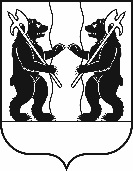 ЯРОСЛАВСКОГО МУНИЦИПАЛЬНОГО РАЙОНА ПОСТАНОВЛЕНИЕ27.02.2024                                                                                                                                № 447О предоставлении разрешения на отклонение от предельных параметров разрешенного строительства, реконструкции объектов капитального строительства в границах земельного участка с кадастровым номером 76:17:107101:17938, расположенного по адресу: Ярославская область, Ярославский р-н, с/п Заволжское, Пестрецовский с/о, п. Красный БорВ соответствии со статьей 40 Градостроительного кодекса Российской Федерации, Федеральным законом от 06 октября 2003 года № 131-ФЗ «Об общих принципах организации местного самоуправления в Российской Федерации», учитывая результаты общественных обсуждений (протокол от 16.02.2024 б/н, заключение 16.02.2024 б/н), рекомендации комиссии по подготовке проектов Правил землепользования и застройки поселений, входящих в состав Ярославского муниципального района (протокол от 16.02.2024 № 3 Администрация района п о с т а н о в л я е т:1. Предоставить разрешение на отклонение от предельных параметров разрешенного строительства, реконструкции объектов капитального строительства в части уменьшения минимальных отступов от границ земельного участка в целях определения места допустимого размещения зданий, строений, сооружений, за пределами которых запрещено строительство – от смежных земельных участков с южной, западной и северной стороны до 3 метров, с восточной стороны земельного участка с кадастровым номером 76:17:107101:17940 сократить до 0 метров; увеличить максимальную этажность до 4 этажей; увеличить максимальный процент застройки до 50% земельного участка с кадастровым номером 76:17:107101:17938, расположенного по адресу: Ярославская область, Ярославский р-н, с/п Заволжское, Пестрецовский с/о, п. Красный Бор.2. При строительстве, реконструкции объекта капитального строительства на земельном участке с кадастровым номером 76:17:107101:17938 соблюдать требования технических регламентов, земельного, градостроительного и иного законодательства Российской Федерации.3. Разместить постановление на официальном сайте органов местного самоуправления Ярославского муниципального района.4. Контроль за исполнением постановления возложить на заместителя Главы Администрации ЯМР по экономике и финансам А.О. Щербака.5. Постановление вступает в силу со дня официального опубликования.ВРИО ГлавыАдминистрации ЯМР                                                                          А.Н. Кошлаков